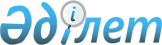 Об утверждении проекта (схемы) зонирования земель Урджарского районаРешение маслихата Урджарского района Восточно-Казахстанской области от 25 сентября 2012 года N 6-54/V. Зарегистрировано Департаментом юстиции Восточно-Казахстанской области 10 октября 2012 года за N 2700      Примечание РЦПИ.

      В тексте сохранена авторская орфография и пунктуация.

      В соответствии пункту 2 статьи 8 Земельного кодекса Республики Казахстан от 20 июня 2003 года и подпункту 13) пункта 1 статьи 6 Закона Республики Казахстан «О местном государственном управлении и самоуправлении в Республике Казахстан» от 23 января 2001 года, Урджарский районный маслихат РЕШИЛ:



      1. Утвердить проект (схему) зонирования земель Урджарского района согласно приложениям 1, 2.



      2. Настоящее решение вводится в действие по истечении десяти календарных дней после дня их первого официального опубликования.

       Председатель сессии                        Ж. Саутов      Секретарь Урджарского

      районного маслихата                        М. Бытымбаев

Приложение 1

к решению № 6-54/V

Урджарского районного маслихата

от 25 сентября 2012 года Проект (схема) зонирования земель

населенных пунктов Урджарского района

Приложение № 2

к решению № 6-54/V

Урджарского районного маслихата

от 25 сентября 2012 года Проект (схема) зонирования земель Урджарского района

(кроме земель населенных пунктов)
					© 2012. РГП на ПХВ «Институт законодательства и правовой информации Республики Казахстан» Министерства юстиции Республики Казахстан
				Номера зонНаименование населенного пункта,

вошедшего в зонуIс. УрджарIIс. Жогаргы Егинсу, с. Егинсу, с. Кызылту, с. Бургон, с. Бестерек, с. Ер Кабанбай, с. Казымбет, с. Ново-Андреевка, с. Батпакты, с. Некрасовка, с. Благодатное, с. Сегизбай, с. Карабуйрат, с. Таскесекен, с. Карабута, с. Акшокы, с. Подгорное, с. Колденен, с. Кокозек, с. Каратума, с. КелдемуратIIIс. Акжар, с. Карамойыл, с. Жанатилек, с. Тасарык, с. Жанай, с. Науалы, с. Ушбулак, с. Каракол, с. Маканчи, с. КызылжулдызIVс. Малак, с. Елтай, с. Шолпан, с. Кабанбай, с. Коктерек, с. КараталVс. Алтыншокы, с. Амангельды, с. КайындыVIс. Лайбулак, с. Айтбай, с. Текебулак, с. Коктал, с. Карабулак, с. БахтыVIIс. Сартерек, с. Бекет, с. Бугыбай, с. КызылбулакVIIIФерма 1(Абай), ферма 3, с. СагатIXс. Барлык АрасанНомера зон№ и название кадастровых кварталов,

входящего в зонуI05-248-046 (бывш.свх. «Урджарский»)

05-248-063 (бывш.свх. им. Фурманова)II05-248-012 (бывш.клх. «Красные Горные Орлы»)

05-248-019 (бывш.клх. «40 лет Октября»)III05-248-027 (бывш.клх. «Юбилейный»)

05-248-038 (бывш.клх. «Казахстан»)IV05-248-016 (бывш.клх. им. Калинина)

05-248-021 (бывш.клх. им. Чапаева)

05-248-023 (бывш.клх. XX съезда КПСС)

05-248-030 (бывш.клх. им. Ленина)V05-248-014 (бывш.клх. «Красный Дозор»)

05-248-025 (бывш.клх. «Новая Жизнь»)

05-248-032 (бывш.клх. «Коммунизм Жолы»)

05-248-034 (бывш.клх. «Егинсуйский»)

05-248-065 (бывш.клх. «Красный партизан»)

05-248-067 (бывш.клх. им. Фрунзе)

05-248-069 (бывш.клх. «Каратальский»)

05-248-070 (бывш.клх. «70 лет Октября»)

05-248-072 (бывш.свх. «Маканчинский»)

05-248-078 (бывш.клх. «Коктальский»)

05-248-080 (бывш.свх. «Карабулакский»)VI05-248-041 (бывш.свх. «Каракол» им. Абжанова)

05-248-061 (бывш.свх. «Аркалдинский»)

05-248-076 (бывш.свх. «Бахтинский»)

05-248-083 (бывш.свх. «Жарбулаксий»)VII05-248-043 (бывш.свх. «Шолпан»)

05-248-048 (бывш.свх. «Тасбулак»)VIII05-248-074 (бывш.свх. «Пограничный»)